 Menu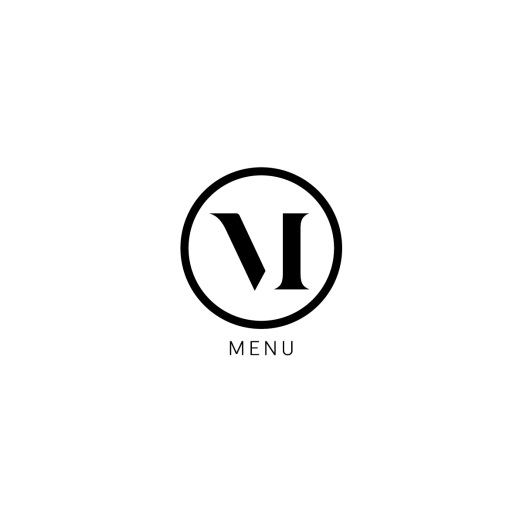  Au prix de 48.5 EUR/personneApéritif MyconosOu		Cocktail Sans Alcool Maison█Dolmas, 4 feuilles de vigne farcies au haché d’agneau maisonOuBourékias, 4 feuilletés au fromage feta et salade d’accompagnementOuMézès d’entrées avec calamars frits, gambas grillé, tarama, tzaziki et feta█Plateau du Chef, assortiment de grillades accompagnées de légumes chauds, crudités et pâtes grecquesOuGigot d’Agneau Flambé au Metaxá et ses accompagnements chauds et froids, sauce au choixOu Brochette de filet de Poulet mariné, pomme au four et ses cruditésOuPavé de Saumon grillé, cuit sur peau, et sa salade grecqueOuMijoté d’Agneau avec feta et pâtes grecques 
(également disponible en mijoté de Veau si commande effectuée à l’avance)█Tartufo glacé vanille et moka█Café, Décaféiné, Infusion ou Thé█Digestif du Patron█Ce menu comprend également un demi-litre de vin de la maison par personne ou l’équivalent dans les softs et eaux.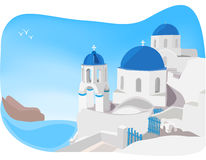 